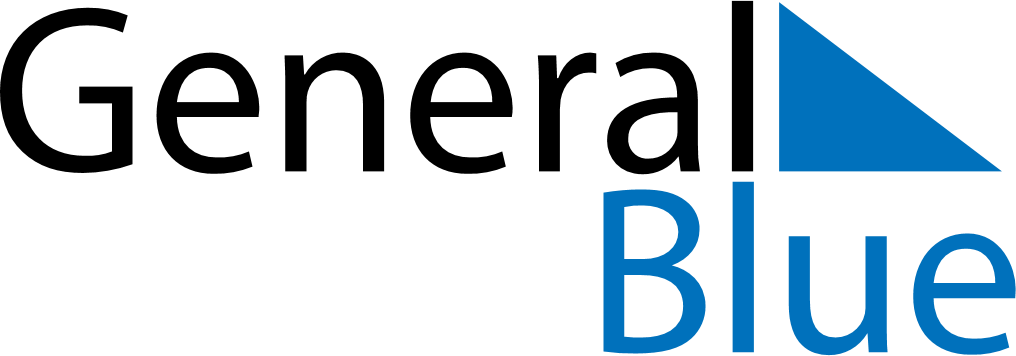 June 2021June 2021June 2021June 2021BrazilBrazilBrazilSundayMondayTuesdayWednesdayThursdayFridayFridaySaturday123445Corpus Christi678910111112Lovers’ Day1314151617181819202122232425252627282930